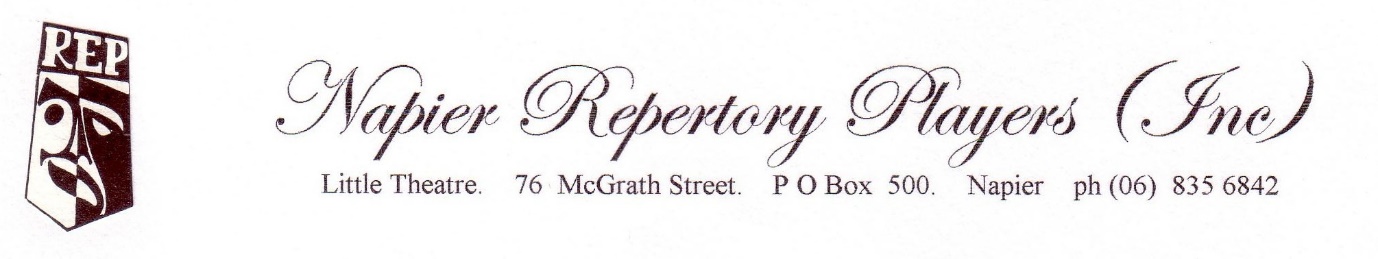 Napier Repertory Players Inc. 2020 Art Deco ProductionAnd Then There Were NoneWritten by Agatha ChristieThe PlayTen strangers, apparently with little in common, are lured to an island mansion off the coast of Devon by the mysterious U.N.Owen. Over dinner, a record begins to play, and the voice of an unseen host accuses each person of hiding a guilty secret. One by one they are killed. This ProductionBeing a classic 1930’s play, “And Then There Were None” will be presented in its original format.  We plan to use a classic thirties set design and costuming for a convincing art deco experience.Production TeamDirector – Simon LawSimon has recently moved back to Napier after over a decade in Central Hawkes Bay. Simon is looking forward to his second directing role with Napier Rep, the first being the very successful production of ‘Wheeler’s Luck’. Simon had directed for Waipukurau Little Theatre and Waipawa M&D in the past and has past affiliations with Dannevirke Theatre Company, New Plymouth Little Theatre and many others.AUDITIONSPlease note that it is intended that the show will be cast from those people presenting themselves at the auditions. No role is pre-cast.WHEN:Sunday 13 Oct @ 10amIf you are unable to make this date/time, please contact the Director (027) 444 5055 or gumbyramone@xtra.co.nzCall Backs If RequiredWHERE:  Little Theatre, 76 McGrath Street, Napier.WHAT:  This will be a group audition.  I will be matching auditionees with each other. Come with an open mind and expect to be asked to audition for a number of the characters.REHEARSALSFirst read-through for all cast members will be 2pm Sunday the 3rd of November at the Little Theatre.Rehearsals will be held at the Little Theatre on Tuesday and Thursday nights and on Sunday afternoons.As we get closer to Opening Night we may call for extra rehearsals.Please indicate on your audition form all times that you are NOT available to rehearse. We will take these into consideration when constructing the rehearsal schedule but please remember that your punctual attendance at rehearsals is vital to the success of this production.PERFORMANCESVenue:  Little TheatreSun 3rd of November @ 2pm				First rehearsalEvery Tuesday, Thursday and SundayThere will be a break over the Christmas / New Year periodArt Deco SeasonThur 20 Feb to Sun 23 Feb 2020 @ 7.30pm – 4 nightsNormal SeasonWed 26 Feb to Sat 07 Mar 2020 @ 7.30pm (Sun 1 Mar @ 4.30pm) – 9 nightsCHARACTER DESCRIPTIONSCharacter BreakdownJudge Lawrence Wargrave – 60’s A recently retired judge. Wargrave is a highly intelligent old man with a commanding personality. As the characters begin to realize that a murderer is hunting them, Wargrave’s experience and air of authority make him a natural leader for the group. He lays out evidence, organizes searches, and ensures that weapons are locked away safely. Wargrave’s strong sense of justice combined with a sadistic delight in sentencing criminals to death are key attributes to his character.Vera Claythorne – 25 A former governess who comes to Indian Island purportedly to serve as a secretary to Mrs. Owen. Vera wants to escape a past in which she killed a small boy in her care, Cyril Hamilton, so that the man she loved would inherit Cyril’s estate. Although the coroner cleared her of blame, Vera’s lover abandoned her. Vera is one of the most intelligent and capable characters, but she also suffers from attacks of hysteria, feels guilty about her crime, and reacts nervously to the uncanny events on the island. The “Ten Little Indians” poem has a powerful effect on her.Philip Lombard – 35 A mysterious, confident, and resourceful man who seems to have been a mercenary soldier in Africa. Lombard is far bolder and more cunning than most of the other characters, traits that allow him to survive. His weakness is his chivalrous attitude toward women, particularly Vera, with whom he has a number of private conversations. He cannot think of her as a potential killer, and he underestimates her resourcefulness, which proves a fatal mistake.Dr. Edward George Armstrong – 45’ish A gullible, slightly timid doctor. Armstrong often draws the suspicion of the other guests because of his medical knowledge. He is a recovering alcoholic who once accidentally killed a patient by operating on her while drunk. Armstrong, while professionally successful, has a weak personality, making him the perfect tool for the murderer. He has spent his whole life pursuing respectability and public success, and is unable to see beneath people’s exteriors.William Henry Blore – 40’s A former police inspector. Blore’s experience often inspires others to look to him for advice. As a policeman, he was corrupt and framed a man named Landor at the behest of a criminal gang. On the island, he acts boldly and frequently takes initiative, but he also makes frequent blunders. He constantly suspects the wrong person, and his boldness often verges on foolhardiness.Emily Brent – 45 – 50 A spinster, with a disagreeable, suspicious face, a ruthlessly religious woman who reads her Bible every day. The recording accuses Emily Brent of killing Beatrice Taylor, a servant whom she fired upon learning that Beatrice was pregnant out of wedlock. Beatrice subsequently killed herself. Unlike the other characters, Emily Brent feels convinced of her own righteousness and does not express the slightest remorse for her actions.Thomas Rogers – 40 – 50 A competent middle aged manservant , not a butler, but a house parlour man. Quick and deft. Just a trifle suspicious and shifty. Rogers continues to be a proper servant even after his wife is found dead and the bodies begin piling up. The recording accuses Rogers and his wife of letting their former employer die because they stood to inherit money from her.Ethel Rogers – 50’s Rogers’s wife. Ethel is a frail woman, and the death of Tony Marston makes her faint. Wargrave believes her husband dominates her and that he masterminded their crime.General MacKenzie – 60’s The oldest guest. MacKenzie is accused of sending a lieutenant, Arthur Richmond, to his death during World War I because Richmond was his wife’s lover. Once the first murders take place, Macarthur, already guilt-ridden about his crime, becomes resigned to his death and sits by the sea waiting for it to come to him.Anthony Marston – 25 A rich, athletic, handsome youth. Tony Marston likes to drive recklessly and seems to lack a conscience. He killed two small children in a car accident caused by his speeding, but shows no remorse.Fred Narracott - the boatman who delivers the guests to the island.And Then There Were None-- Audition Form --Please complete this form and bring it with you to your audition.Name:  ……………………………………………………………………………………………………….………………………………….Age:…….…….        Height:……….….        Females DRESS SIZE……….….        Males CHEST SIZE…….…….cmEmail:  …………………..………………………………………………………………………………………………………………………Phone:  …………………………………………….………….(mobile)          ……………………..……………………..(landline)Role(s) auditioning for:  ………………………………………………………………………………………..…………………………As a cast member you are obligated to attend all rehearsals as required and take responsibility for remaining informed about the rehearsal schedule and any changes that might be required. Please indicate ALL times that you are NOT available to attend rehearsals as specified in the audition information:………………………………..…………………………………………………………………………….………………………………………………………………………………………………………………………………………………………………………………………………………………………………………………………………………………………………………………………………………………………………Previous experience/training in dance, singing and/or acting:  ………………………………………………..……………………………………………………………………………………………………………………………………….………………..……………………………………………………………………………………………………………………………………….………………..……………………………………………………………………………………………………………………………………….………………..……………………………………………………………………………………………………………………………………….………………..……………………………………………………………………………………………………………………………………….………………..……Please list any medical conditions that may limit your ability to lift heavy props/scenery or may be affected by vigorous on-stage movement:   …………………………………………………………………………………..………………………………………………………………………………………………………………………………….………………..……Special skills:  Stage Combat       Juggling       Cheer Leading       Gymnastics       Acrobatics       CircusOther skills to note:  …………………….…………………..……………………………………………………………………………..If you are not cast for an onstage role in this production would you consider helping out behind the scenes?    Yes  /  NoIf so, which areas of the production would interest you the most?Lighting      Sound      Set building      Wardrobe      Hair      Props      Front of HousePublicity      Set painting      PhotographyPlease note the following stuff:  The production is to be rehearsed and performed in complexes which are non-smoking.Only personnel connected with the production may be present at any rehearsal, including dress rehearsals. This matter is, however, at the discretion of the Production Manager and the Director.The Napier Repertory Players is a community theatre group and as such your input is on a voluntary basis.Medical bills are not covered by sickness or injury that may occur during the rehearsal & show period.On being cast as a member of the ‘And Then There Were None’ team you are obligated to become a financial member of the Napier Repertory Players and comply with all the theatre’s policies including the Health and Safey Policy.SIGNED:  ……………………………………………………….…………..                DATE:  ……………………………………………